										Organisationsnummer: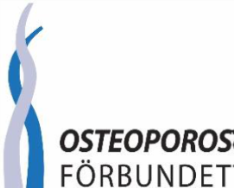 					802 4496-1198Verksamhetsplan för 2024Osteoporosföreningen i Örebro län är en ideell organisation för personer med diagnosenOsteoporos/benskörhet, deras anhöriga och andra intressenter. Föreningen bygger påideella krafter och är politiskt obunden.Osteoporosföreningens övergripande mål överensstämmer med Osteoporosförbundets mål. Osteoporosföreningen liksom Osteoporosförbundetbistår dem som fått diagnosen osteoporos och agerar för att förebygga sjukdomenmedverkar till ökad kunskap om betydelsen av tidig diagnos och behandling hos såväl vårdtagare som vårdgivaremedverkar till att kunskapsnivån om diagnosen höjs hos den medicinska professionen, politiker och hos mediaföljer adekvat forskning inom områdetOsteoporosföreningen i Örebro län har följande övergripande mål och strategier:följa utvecklingen av personcentrerad, väl sammanhållen och effektiv frakturkedja i Örebro länsamarbeta med vårdgivare i regionens osteoporosskolorsprida kunskap om diagnosen, föreningens verksamhet och mål till allmänhetenöka antalet medlemmarPlaner för 2024Styrelsens medverkan i Region Örebro läns arbetsgrupp har medfört att osteoporosskolorstartat  fr o m maj månad 2023 i följande kommuner Hallsberg, Karlskoga, Kumla, Laxå, Lindesberg och Örebro. Osteoporosföreningen har medverkat med information om föreningens syfte, mål och verksamhet vid samtliga osteoporosskolor. 2024 kommer vi att erbjuda vår medverkan på liknande sätt som 2023, vilket innebär att vi kan öka antalet både yngre och äldre medlemmar och sprida kunskap till vår målgrupp på ett effektivt sätt och om möjligt nå fler vårdcentraler och kommuner. Vi har bl a fått fler yngre medlemmar under-23.Flera intressanta rapporter har kommit under 2023- bl a Socialstyrelsens utvärdering av regionernas arbete med nationella riktlinjer för personer med osteoporos/benskörhet, vilkentyder på behov av fortsatt arbete med påverkan och information genom attpåverka regionens arbete med sammanhållen vård för diagnosgruppenmedverka med information vid vårdcentralernas osteoporosskolornå fler kommuner med våra föreningsaktiviteteranordna medlemsträffar som också når yngre yrkesverksamma medlemmaranordna föreläsningar för medlemmar, pensionärsorganisationer och allmänhetendelta med information i arrangemang såsom mässor, seniorträffar och andra mötesplatser hålla kontakt med andra patientföreningarfortsätta kontakter med Studieförbundet VuxenskolanÖrebro i februari 2024Britt Magnusson                                 Ingrid Eriksson                      Monica Staaf   Elke Argren 		                Maud Hadders	                   Siv Wiking.